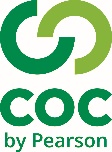 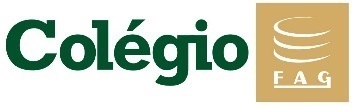 Propostas de Atividades Objetivo: Estimular o raciocínio lógico, tomada de decisão, resolução de problemas e respeito às regras do jogo, a coordenação motora fina e a criatividade.Materiais: folha, papelão ou EVA, caneta ou fitas adesivas coloridas, 6 tapinhas ( 3 de uma cor e 3 de outra), garrafinha.
Ativi 1 - Realizar exercícios de alongamentos.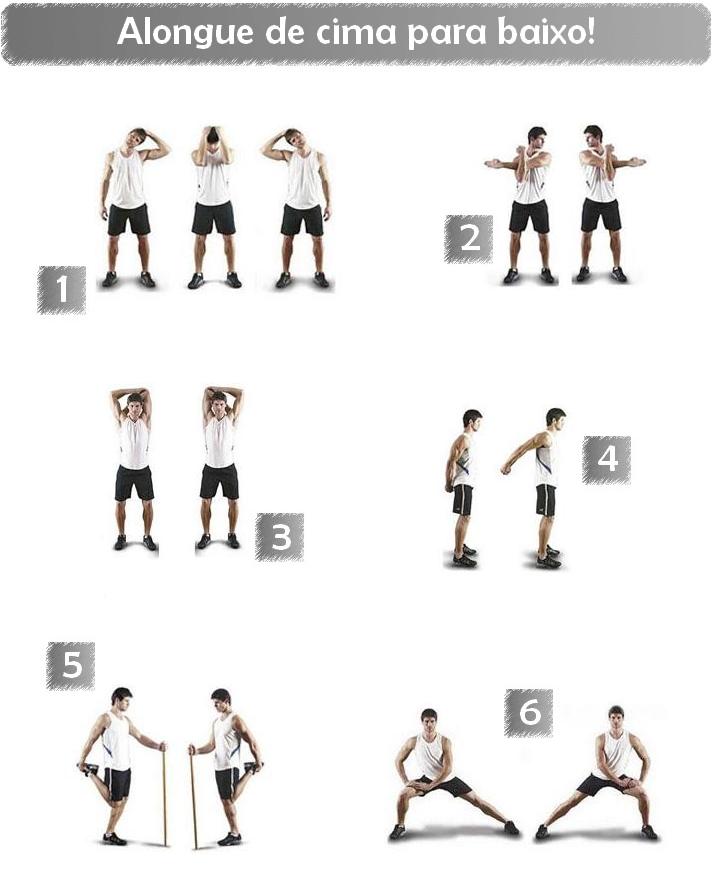  Ativi 2 - Caça palavrasEsportes - Caça PalavrasProcure pelos esportes neste caça palavras. As palavras deste caçapalavras estão escondidas na horizontal e vertical, sem palavras aocontrário.Palavras: BEISEBOL, BOXE, CICLISMO, CURLING, GOLFE, HANDEBOL,MERGULHO, NATAÇÃO, PÓLO, REMO, RÚGBI, SOFTBOL, SQUASH, SURFE,TÊNISCorpo Humano - Caça PalavrasCaça palavras sobre órgãos e outras partes do corpo humano. As palavrasdeste caça palavras estão escondidas na horizontal, vertical e diagonal,sem palavras ao contrário.Palavras: ABDOME, APÊNDICE, ARTÉRIA, AXILA, BEXIGA, CORAÇÃO,COSTELACOXA, CÉREBRO, CÓCCIX, CÓLON, GARGANTA ,JOELHO, LARINGE, MAMILONERVO, NÁDEGA, OMBRO,POMODEADÃO, PÉLVIS, QUADRIL, SEIO, TIREÓIDE,TRAQUEIA, UMBIGO, VESÍCULAATIVI  3 - Jogo da VelhaO tabuleiro pode ser feito com um quadrado de papelão ou EVA.A divisão pode ser feita com caneta ou fitas adesivas coloridasAs peças pode ser feitas com 6 tapinhas ( 3 de uma cor e 3 de outra), EVA com o formato de bolinha ou X.Modo de brincar:Cada jogador na sua vez coloca a sua peça em uma casa, quando completar as três peças na vertical ( I ), horizontal ( __ ) ou vertical ( / ou \ ), vence a partida. 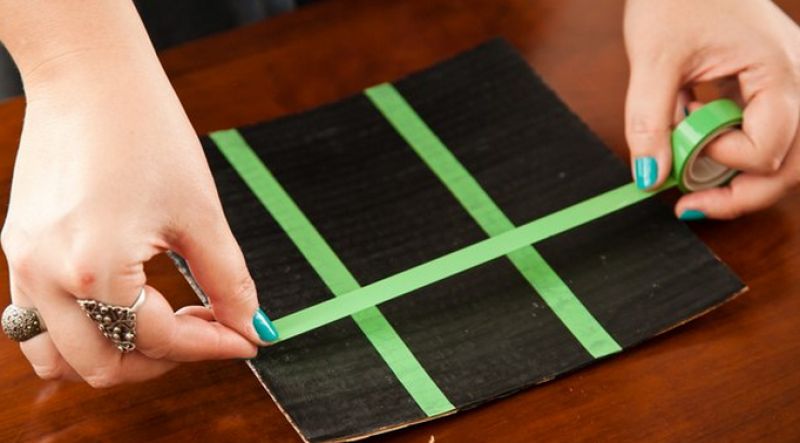 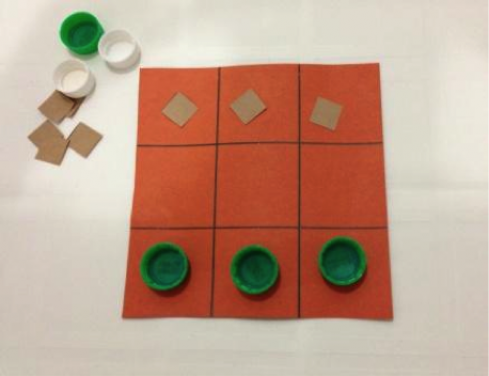 Ativi 4 - Jogo da Velha com gira garrafaPode ser feita no chão também, para fazer as linhas pode usar um giz ou fita crepe.
X e 0 pode ser confeccionado com Eva, papéis coloridos etc.
Quando o jogador conseguir deixar a garrafinha em pé, tem direito a colocar uma peça.
Ganha quem completar 3 peças (horizontal, vertical e diagonal).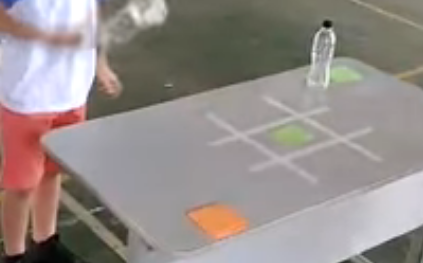 IRÚGBIALDTGTSURFEQSMCURLINGTWEIBEISEBOLRCENATAÇÃOGLTSQUASHNUIÊHANDEBOLSNSOFTBOLHMIGOLFEXIOOSPÓLOREMOARTÉRIAAOUGHMSNCTTNICIMIYMLASPÓREIMÉBCFMOBMWNLASDRREÓAINPINVOQCGOERCNBÁOLGJNUOEABÓCEODMOEOHEXWCREIASEOADECIATLOGXDIGDMELOAXILASAIEAEIEHRSNTTIRTNGYANDOASSEIOBIETADETTÇRPÉLVISNLAÃRGOÃVESÍCULAGAOVWCOQUADRILIOEVOHITIDTIAPÊNDICEES